SERVICE SCHEDULE for June 13, 2021Announcements for the Week   	Cliff Davis	Morning Service			Evening ServicePrayer- Cliff Davis			Prayer- Cliff Davis	Song Leader- Connor LaChappelle	Song Leader- Connor L-- Comments – Eli Hickey		Comments – John MacQuilliam-- Assisting – Ron Bailey		Communion – Andy Fuller-- Assisting – Brandon Esque-- Assisting – Dean Shacklock-- Assisting – Jared Davis-- Scripture – Josiah Phillips		Scripture – Dan WoodwardClosing Prayer- Dan Woodward	Closing Prayer- Phillip DornWednesday Night – June 16, 2021First Prayer– Darryl GriffingSong Leader – Buck PhillipsInvitation – Ben WoffordClosing Prayer – Phillip DornJune 27 Evening Lesson – Eli HickeyUpcoming AssignmentsRandom Musings --   A third-grade Sunday school teacher was giving a Bible lesson on the commandment, honor thy father and thy mother. "Now, does anyone know a commandment for brothers and sisters?" One sharp girl raised her hand and said, " 'Thou shalt not kill.' " -- Jack Seberry, "Lite Fare."Many children are afraid of the darkness, while many adults are afraid of the light of truth.Anger, uncontrolled, gets us into trouble, and its pride that will keep us there.Anger is the wind that blows out the lamp of reason.Schedule of ServicesSunday:  a.m. & 5 p.m. Wednesday: 7:00 p.m.This bulletin is published weekly. Edited by Bill McIlvain.Send any articles for the bulletin to Preacher@covingtonchurchofchrist.comVisit us on the web: www.covingtonchurchofchrist.com9441 Bypass,  --- [770] 787-1119Elders:  Jason LaChappelle, Bill McIlvainDeacons: Cliff Davis, Darryl Griffing, Buck PhillipsJune 13, 2021Red & White1. What sweet food was white like coriander seed?2. What church was told to buy white clothes to cover its nakedness?3. According to David, which leader had clothed the women of Israel in fine scarlet robes?4. What color thread was tied around the arm of the firstborn of Tamar’s twins?This story is for us to think about next Sunday - Op EdA man came home from work late again, tired and irritated, to find his 5-year-old son waiting for him at the door. "Daddy, can I ask you a question?" "Yeah, sure, what is it?" "Daddy, how much money do you make an hour?"  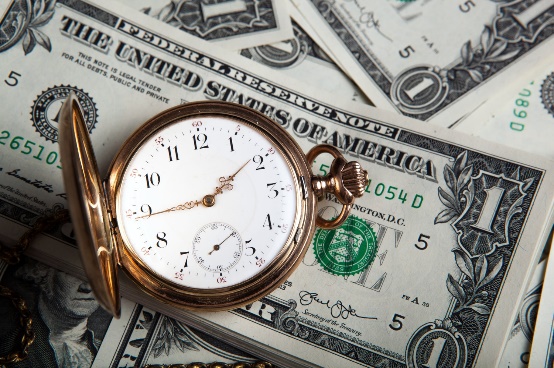 "That's none of your business! What makes you ask such a thing?" the man said angrily. "I just want to know. Please tell me, how much you make an hour?" pleaded the little boy. "If you must know, I make $20.00 an hour." "Oh," the little boy replied, head bowed.  Looking up, he said, "Daddy, may I borrow $10.00 please?" Time Is MoneyContinuedThe father was furious.  "If the only reason you wanted to know how much money I make is just so you can borrow some to buy a silly toy or some other nonsense, then you march yourself straight to your room and go to bed.  Think about why you're being so selfish."The little boy quietly went to his room and shut the door. The man sat down angrily. How dare he ask such questions only to get some money?  After an hour or so, the man had calmed down, and started to think he may have been a little hard on his son.  Maybe there was something he really needed to buy with that $10.00, and he really didn't ask for money very often.  The man went to the little boy's room and opened the door. "Are you asleep son?" he asked. "No daddy, I'm awake," replied the boy. "I've been thinking, maybe I was too hard on you earlier," said the man. "It's been a long day and I took my aggravation out on you.  Here's that $10.00 you asked for." The little boy sat straight up, beaming.  "Oh, thank you daddy!"  Then, reaching under his pillow, he pulled out some more crumpled up bills. The father started to get angry again.  "Why did you want more money if you already had some?" the father grumbled. "Because I didn't have enough, but now I do," the little boy replied. "Look, Daddy, I have $20.00 now. Can I buy an hour of your time?"Trophy For SaleBy David PadfieldOne day last summer I was on my way to lunch when I drove by a house that was having a rummage sale. Even though I did not stop for the sale, I could not help but notice the display closest to the street -- what caught my eye was a table filled with old trophies that were now for sale on someone's driveway.I had to wonder why anyone would be interested in purchasing a used trophy. What could they possibly do with it? The trophies for sale probably had the name of the recipient engraved on it, along with a brief description of their meritorious actions. Who would want to put someone else's trophy on their mantle?Later, I began to wonder why the seller wanted to get rid of their old trophies in the first place. I am sure that at one time those trophies held a lot of value, or at least some emotional attachment. Trophies usually signify some accomplishment -- they serve to remind us of some success in our business or personal life. Maybe a bowling trophy loses its luster when one stops bowling. That trophy from a winning high school football season might not seem as important thirty years later when your own children are in college. What we value today might wind up in the trash or on a table at a rummage sale tomorrow.The truth of the matter is that there is nothing in this life we can carry with us into the next. The trinkets and knick-knacks we treasure here on earth will be of no value in eternity. This being so, it makes one wonder why we spend so much time acquiring earthly possessions, but so little time preparing for the life which is to come.Suppose you gained all that this world has to offer -- what would you really have? A handful of tinsel? Jesus told His disciples: "If anyone desires to come after Me, let him deny himself, and take up his cross, and follow Me. For whoever desires to save his life will lose it, but whoever loses his life for My sake will find it. For what profit is it to a man if he gains the whole world, and loses his own soul? Or what will a man give in exchange for his soul?" (Matthew 16:24-26).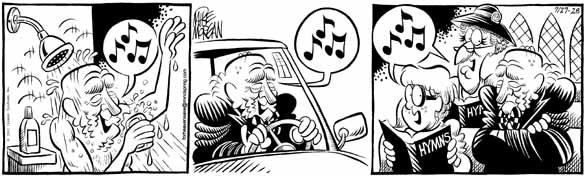 Answers from page 11. Manna [Exodus 16:31]2. Laodicea [Revelation 3:18]3. Saul [2 Samuel 1:24]4. Scarlet [Genesis 38:28]JuneCommunionCleaning13DornPlease Be Considerate20DavisClean the area around your seat